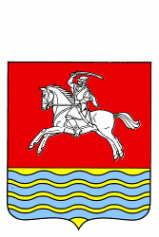 ФИНАНСОВЫЙ ОТДЕЛ АДМИНИСТРАЦИИ КУМЫЛЖЕНСКОГО Муниципального РАЙОНА ВОЛГОГРАДСКОЙ ОБЛАСТИ403402, ст. Кумылженская, ул. Мира, 25Информационное сообщение №2 о проведенной проверке с 02.03.2015 – 30.03.2015    года в отношении Глазуновского сельского поселения  Кумылженского муниципального района Волгоградской области.           На сновании приказа начальника Финансового отдела Администрации Кумылженского муниципального района Волгоградской области  от 26.02.2015 года №3-ОД  и плана контрольных мероприятий Финансового отдела Администрации Кумылженского муниципального района Волгоградской области на 2015 год, ведущим специалистом Финансового отдела Администрации Кумылженского муниципального района Волгоградской области  проведена плановая ревизия финансово-хозяйственной деятельности Глазуновского сельского поселения  Кумылженского муниципального района Волгоградской области. Проверка проведена с целью: соблюдения Бюджетного кодекса Российской Федерации и нормативно правовых актов Российской Федерации. Приняты меры по устранению выявленных нарушений.Начальник Финансового отделаАдминистрации КумылженскогоМуниципального районаВолгоградской области                                                                            Л. В. Власова